§1397.  EnforcementIn addition to other enforcement actions allowed under state law, the commissioner may issue an administrative order after providing a notice of violation for failure to comply with the requirements of this chapter and after providing a reasonable opportunity to correct the violation.  The administrative order may include, but is not limited to, a requirement that the owner or operator of the facility cease operation of the facility that is the subject of the violation until the violation has been corrected.  [PL 2007, c. 569, §6 (NEW).]1.  Service.  Service of the commissioner's administrative order under this section must be made by hand delivery by an authorized representative of the department or by certified mailing, return receipt requested.[PL 2007, c. 569, §6 (NEW).]2.  Appeal.  The person to whom the commissioner's administrative order under this section is directed shall comply immediately or within the time period specified in the order.  That person may appeal the order to the board by filing a written petition within 5 working days after receipt of the order.  Within 15 working days after receipt of the petition, the board shall hold a hearing on the matter.  All witnesses at the hearing must be sworn.  Within 7 working days after the hearing, the board shall make findings of fact and shall continue, revoke or modify the administrative order.  The decision of the board may be appealed to the Superior Court in accordance with Title 5, chapter 375, subchapter 7.[PL 2007, c. 569, §6 (NEW).]SECTION HISTORYPL 2007, c. 569, §6 (NEW). The State of Maine claims a copyright in its codified statutes. If you intend to republish this material, we require that you include the following disclaimer in your publication:All copyrights and other rights to statutory text are reserved by the State of Maine. The text included in this publication reflects changes made through the First Regular and First Special Session of the 131st Maine Legislature and is current through November 1, 2023
                    . The text is subject to change without notice. It is a version that has not been officially certified by the Secretary of State. Refer to the Maine Revised Statutes Annotated and supplements for certified text.
                The Office of the Revisor of Statutes also requests that you send us one copy of any statutory publication you may produce. Our goal is not to restrict publishing activity, but to keep track of who is publishing what, to identify any needless duplication and to preserve the State's copyright rights.PLEASE NOTE: The Revisor's Office cannot perform research for or provide legal advice or interpretation of Maine law to the public. If you need legal assistance, please contact a qualified attorney.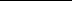 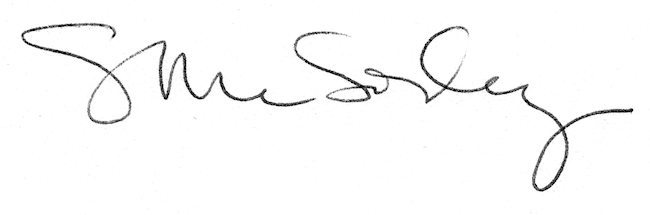 